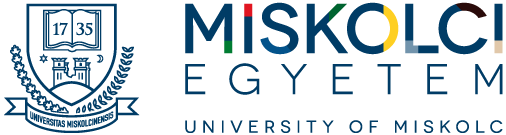 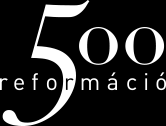 Konferencia-felhívásTisztelt Kollégák! Tisztelt Érdeklődők!A Miskolci Egyetem Bölcsészettudományi Karának Filozófia Intézete és Modern Filológia Intézete a Reformáció Emlékbizottság támogatásával tudományos konferenciát rendez, melynek címe: A nők jelenléte és szerepe a magyar protestáns szellemiségben.Konferenciánk célja, hogy a reformáció 500. évfordulója alkalmából átgondoljuk és értelmezzük a nők jelenlétét, szerepét és feladatait a magyar protestáns szellemiségben, rávilágítva korunkra gyakorolt hatására is. A konferencia időpontja: 2017. május 19-20.A konferencia tervezett tematikája, szekciói:A magyar protestáns filozófusok nőképei, a nőkről és a női szerepekről alkotott felfogásai.Meghatározó protestáns magyar nők munkásságának interpretációja.Protestáns költőnők, írónők alkotásainak értelmezése.A konferencia módszertani háttere:Konferenciára olyan előadásokat várunk, amelyek tematikailag, kritikai szövegfeldolgozással követik nyomon a protestáns nőképek lenyomatait meghatározott szövegekben, textúrákban, amelyek egyrészt hermeneutikai, interpretatív megközelítésekkel, másrészt a szövegelemzés valamely hagyományos vagy modern módszertanának (pl. diskurzuselemzés, retorika, historikus szövegtan) alkalmazásával elemzik a kiválasztott szépirodalmi, társadalomelméleti, filozófiai szövegeket. Gondolunk itt például:a protestáns női és férfi gondolkodók filozófiai és irodalmi jellegű műveinek elemzésére;emlékiratok, naplók, levelezések, szövegtöredékek és más szövegesen testet öltött nőkép-formációk elemzéseire; sajtóbeli nőképek manifesztációira; a protestáns szellemiség szövegeinek női aspektusból történő recepciójára. A konferencia nyelve: magyar.A konferenciára előadással a következő feltételekkel lehet jelentkezni:Jelentkezési határidő: 2017. március 15.A jelentkezés módja: elektronikus, az előadó nevének, titulusának, munkahelyének feltüntetésével és a tervezett előadás címének, illetve max. 20 soros kivonatának megküldésével a következő email címre: reformaciome2017@gmail.com Az előadások absztraktját tudományos bizottság bírálja el. Az absztraktok elfogadásáról a jelentkezőket 2017. március 30-ig értesítjük. Reméljük, konferenciánk felkeltette érdeklődését és a neves évforduló tiszteletére kollégáinkat előadóként is üdvözölhetjük a rendezvényen.Tisztelettel es kollegiális üdvözlettelVeres Ildikó (ME BTK Filozófiai Intézet) Kegyes Erika (ME BTK Modern Filológiai Intézet) 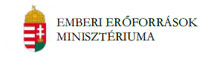 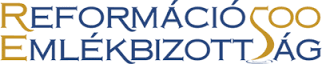 Miskolc, 2017. február 15.